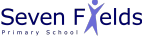 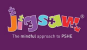 PSHE (Personal, Social, Health Education) Policy (including Relationships and Health Education statutory from September 2020, and our position on Sex Education ) Context All schools must provide a curriculum that is broadly based, balanced and meets the needs of all pupils. Under section 78 of the Education Act 2002 and the Academies Act 2010, a PSHE curriculum: ● Promotes the spiritual, moral, cultural, mental and physical development of pupils at the school and of society, and ● Prepares pupils at the school for the opportunities, responsibilities and experiences of later life. PSHE At Seven Fields School, we teach Personal, Social, Health Education as a whole-school approach to underpin children’s development as people and because we believe that this also supports their learning capacity. The Jigsaw Programme offers us a comprehensive, carefully thought-through Scheme of Work which brings consistency and progression to our children’s learning in this vital curriculum area. The overview of the programme can be seen on the school website. This also supports the “Personal Development”and “Behaviour and Attitude” aspects required under the Ofsted Inspection Framework, as well as significantly contributing to the school’s Safeguarding and Equality Duties, the Government’s British Values agenda and the SMSC (Spiritual, Moral, Social, Cultural) development opportunities provided for our children. Statutory Relationships and Health Education “The Relationships Education, Relationships and Sex Education and Health Education (England) Regulations 2019, made under sections 34 and 35 of the Children and Social Work Act 2017, make Relationships Education compulsory for all pupils receiving primary education…They also make Health Education compulsory in all schools except independent schools. Personal, Social, Health and Economic Education(PSHE) continues to be compulsory in independent schools.” DfE Guidance p.8 “Today’s children and young people are growing up in an increasingly complex world and living their lives seamlessly on and offline. This presents many positive and exciting opportunities, but also challenges and risks. In this environment, children and young people need to know how to be safe and healthy, and how to manage their academic, personal and social lives in a positive way.” “This is why we have made Relationships Education compulsory in all primary schools in England…as well as making Health Education compulsory in all state-funded schools.” “In primary schools, we want the subjects to put in place the key building blocks of healthy, respectful relationships, focusing on family and friendships, in all contexts, including online. This will sit alongside the essential understanding of how to be healthy.”“These subjects represent a huge opportunity to help our children and young people develop. The knowledge and attributes gained will support their own, and others’ wellbeing and attainment and help young people to become successful and happy adults who make a meaningful contribution to society.” Secretary of State Foreword DfE Guidance 2019 p.4-5 “Schools are free to determine how to deliver the content set out in the DfE guidance 2019 in the context of a broad and balanced curriculum. Effective teaching in these subjects will ensure that core knowledge is broken down into units of manageable size and communicated clearly to pupils, in a carefully sequenced way, within a planned programme of lessons.” DfE Guidance p.8 “All schools must have in place a written policy for Relationships Education and RSE.” DfE Guidance p.11 Here, at Seven Fields School we value PSHE as one way to support children’s development as human beings, to enable them to understand and respect who they are, to empower them with a voice and to equip them for life and learning. We include the statutory Relationships and Health Education within our whole-school PSHE Programme. To ensure progression and a spiral curriculum, we use Jigsaw, the mindful approach to PSHE, as our chosen teaching and learning programme and tailor it to your children’s needs. The mapping document: Jigsaw 3-11 and statutory Relationships and Health Education, shows exactly how Jigsaw and therefore our school, meets the statutory Relationships and Health Education requirements. This programme’s complimentary update policy ensures we are always using the most up to date teaching materials and that our teachers are well-supported. Our PSHE policy is informed by existing DfE guidance: ● Keeping Children Safe in Education (statutory guidance) ● Respectful School Communities: Self Review and Signposting Tool (a tool to support a whole school approach that promotes respect and discipline) ● Behaviour and Discipline in Schools (advice for schools, including advice for appropriate behaviour between pupils) ● Equality Act 2010 and schools ● SEND code of practice: 0 to 25 years (statutory guidance) ● Alternative Provision (statutory guidance) ● Mental Health and Behaviour in Schools (advice for schools) ● Preventing and Tackling Bullying (advice for schools, including advice on cyberbullying) ● Sexual violence and sexual harassment between children in schools (advice for schools) ● The Equality and Human Rights Commission Advice and Guidance (provides advice on avoiding discrimination in a variety of educational contexts)● Promoting Fundamental British Values as part of SMSC in schools (guidance for maintained schools on promoting basic important British values as part of pupils’ spiritual, moral, social and cultural (SMSC) ● SMSC requirements for independent schools (guidance for independent schools on how they should support pupils' spiritual, moral, social and cultural development). The Jigsaw Programme is aligned to the PSHE Association Programmes of Study for PSHE. Aim of the Jigsaw PSHE policy To provide pupils with the knowledge, understanding, attitudes, values and skills they need in order to reach their potential as individuals and within the community. Pupils are encouraged to take part in a wide range of activities and experiences across and beyond the curriculum, contributing fully to the life of their school and communities. In doing so they learn to recognise their own worth, work well with others and become increasingly responsible for their own learning. They reflect on their experiences and understand how they are developing personally and socially, tackling many of the spiritual, moral, social and cultural issues that are part of growing up. They learn to understand and respect our common humanity; diversity and differences so that they can go on to form the effective, fulfilling relationships that are an essential part of life and learning. In our school we choose to deliver Personal, Social, Health Education using Jigsaw, the mindful approach to PSHE. Objectives/Pupil learning intentions: Jigsaw PSHE will support the development of the skills, attitudes, values and behaviour, which enable pupils to: ● Have a sense of purpose ● Value self and others ● Form relationships ● Make and act on informed decisions ● Communicate effectively ● Work with others ● Respond to challenge ● Be an active partner in their own learning ● Be active citizens within the local community ● Explore issues related to living in a democratic society ● Become healthy and fulfilled individualsJigsaw Content Jigsaw covers all areas of PSHE for the primary phase, as the table below shows: Whole-school approach Jigsaw covers all areas of PSHE for the primary phase including statutory Relationships and Health Education. The table below gives the learning theme of each of the six Puzzles (units) and these are taught across the school; the learning deepens and broadens every year. Term Puzzle (Unit) Content Autumn 1: Being Me in My World Autumn 2: Celebrating Difference Includes understanding my own identity and how I fit well in the class, school and global community. Jigsaw Charter established. Includes anti-bullying (cyber and homophobic bullying included) and understanding Spring 1: Dreams and Goals Includes goal-setting, aspirations, who do I want to become and what would I like to do for work and to contribute to society Spring 2: Healthy Me Includes drugs and alcohol education, self-esteem and confidence as well as healthy lifestyle choices, sleep, nutrition, rest and exercise Summer 1: Relationships Includes understanding friendship, family and other relationships, conflict resolution and communication skills, bereavement and loss Summer 2: Changing Me Includes Relationships and Sex Education in the context of coping positively with changeAt Seven Fields School we allocate up to 1 hour to a dedicated PSHE session each week in order to teach the PSHE knowledge and skills in a developmental and age-appropriate way. These explicit lessons are reinforced and enhanced in many ways: Assemblies, praise and reward system, Learning Charter, through relationships child to child, adult to child and adult to adult across the school. We aim to ‘live’ what is learnt and apply it to everyday situations in the school community. Class teachers deliver the weekly lessons to their own classes. Relationships Education What does the DfE statutory guidance on Relationships Education expect children to know by the time they leave primary school? Relationships Education in primary schools will cover ‘Families and people who care for me’, ‘Caring friendships’, ‘Respectful relationships’, ‘Online relationships’, and ‘Being safe’. The expected outcomes for each of these elements can be found further on in this policy. The way the Jigsaw Programme covers these is explained in the mapping document: Jigsaw 3-11 and Statutory Relationships and Health Education. It is important to explain that whilst the Relationships Puzzle (unit) in Jigsaw covers most of the statutory Relationships Education, some of the outcomes are also taught elsewhere in Jigsaw e.g. the Celebrating Difference Puzzle helps children appreciate that there are many types of family composition and that each is important to the children involved. This holistic approach ensures the learning is reinforced through the year and across the curriculum. Health Education What does the DfE statutory guidance on Health Education expect children to know by the time they leave primary school? Health Education in primary schools will cover ‘Mental wellbeing’, ‘Internet safety and harms’, Physical health and fitness’, Healthy eating’, ‘Drugs, alcohol and tobacco’, ‘Health and prevention’, ‘Basic First Aid’, ‘Changing adolescent body’. The expected outcomes for each of these elements can be found further on in this policy. The way the Jigsaw Programme covers these is explained in the mapping document: Jigsaw 3-11 and Statutory Relationships and Health Education. It is important to explain that whilst the Healthy Me Puzzle (unit) in Jigsaw covers most of the statutory Health Education, some of the outcomes are taught elsewhere in Jigsaw e.g.emotional and mental health is nurtured every lesson through the Calm me time, social skills are grown every lesson through the Connect us activity and respect is enhanced through the use of the Jigsaw Charter. Also, teaching children about puberty is now a statutory requirement which sits within the Health Education part of the DfE guidance within the ‘Changing adolescent body’ strand, and in Jigsaw this is taught as part of the Changing Me Puzzle (unit). Again, the mapping document transparently shows how the Jigsaw whole-school approach spirals the learning and meets all statutory requirements and more. Sex Education The DfE Guidance 2019 (p.23) recommends that all primary schools ‘have a sex education programme tailored to the age and the physical and emotional maturity of the pupils. However, ‘Sex Education is not compulsory in primary schools’. (p. 23) Schools are to determine the content of sex education at primary school. Sex education ‘should ensure that both boys and girls are prepared for the changes that adolescence brings and – drawingon knowledge of the human life cycle set out in the national curriculum for science - how a baby is conceived and born’. At Seven Fields Primary School, we believe children should understand the facts about human reproduction before they leave primary school and a such we define Sex Education as understanding human reproduction. We intend to teach this as part of our PSHE and Science curriculum in our summer term, in which case parents have the right to withdraw their child from these lessons but not from PSHE entirely. Parents’ right to request their child be excused from Sex Education “Parents have the right to request that their child be withdrawn from some or all of sex education delivered as part of statutory Relationships and Sex Education” DfE Guidance p. 17 At Seven Fields, puberty is taught as a statutory requirement of Health Education and covered by the Jigsaw PSHE ‘Changing Me’ units: Year 4, Lesson 2 (Having a baby), Year 5, Lesson 4 (Conception), Year 6, Lesson 4 (Conception, birth) The National Curriculum requires children to know how mammals reproduce. In order to teach Human Reproduction within a scientific context we have opted to teach this as part of our normal Science curriculum. We are of course happy to discuss the content of the curriculum and invite you to contact our PSHE lead if you have any questions. Monitoring and Review The relevant governing committee of the governing body monitors this policy on an annual basis. This committee reports its findings and recommendations to the full governing body, as necessary, if the policy needs modification. The committee gives serious consideration to any comments from parents about the PSHE (RSHE) programme, and makes a record of all such comments. Governors scrutinise and ratify teaching materials to check they are in accordance with the school’s ethos. In conjunction with this our PSHE lead will monitor delivery of the programme through observation and discussion with teaching staff to ensure consistent and coherent curriculum provision. Further evaluation of the effectiveness of the programme will be conducted on the basis of: -Pupil and teacher evaluation of the content and learning process. -Staff meetings to review and share experience. Safeguarding Teachers need to be aware that sometimes disclosures may be made during these sessions; in which case, safeguarding procedures must be followed immediately. Sometimes it is clear that certain children may need time to talk one-to-one after the circle closes. It is important to allow the time and appropriate staffing for this to happen. If disclosures occur, the school’s child protection and safeguarding policy should be followed.Equality This policy will inform the school’s Equalities Plan. The DfE Guidance 2019 (p. 15) states, “Schools should ensure that the needs of all pupils are appropriately met, and that all pupils understand the importance of equality and respect. Schools must ensure they comply with the relevant provisions of the Equality Act 2010 under which sexual orientation and gender reassignment are amongst the protected characteristics… At the point at which schools consider it appropriate to teach their pupils about LGBT (Lesbian, Gay, Bisexual, Transgender), they should ensure this content is fully integrated into their programmes of study for this area of the curriculum rather than delivered as a stand-alone unit or lesson. Schools are free to determine how they do this, and we expect all pupils to have been taught LGBT content at a timely point as part of this area of the curriculum”. How is Jigsaw PSHE organised in school? Jigsaw brings together PSHE Education, emotional literacy, social skills and spiritual development in a comprehensive scheme of learning. Teaching strategies are varied and are mindful of preferred learning styles and the need for differentiation. Jigsaw is designed as a whole school approach, with all year groups working on the same theme (Puzzle) at the same time. This enables each Puzzle to start with an introductory assembly, generating a whole school focus for adults and children alike. There are six Puzzles in Jigsaw that are designed to progress in sequence from September to July. Each Puzzle has six Pieces (lessons) which work towards an ‘end product’, for example, The School Learning Charter or The Garden of Dreams and Goals. Each Piece has two Learning Intentions: one is based on specific PSHE learning (covering the non statutory national framework for PSHE Education but enhanced to address children’s needs today); and one is based on emotional literacy and social skills development to enhance children’s emotional and mental health. The enhancements mean that Jigsaw, the mindful approach to PSHE, is relevant to children living in today’s world as it helps them understand and be equipped to cope with issues like body image, cyber and homophobic bullying, and internet safety. Every Piece (lesson) contributes to at least one of these aspects of children’s development. This is mapped on each Piece and balanced across each year group. SEN Jigsaw is written as a universal core curriculum provision for all children. Inclusivity is part of its philosophy. Teachers will need, as always, to tailor each Piece to meet the needs of the children in their classes. To support this differentiation, many Jigsaw Pieces suggest creative learning activities that allow children to choose the media with which they work and give them scope to work to their full potential. To further help teachers differentiate for children in their classes with special educational needs, each Puzzle includes a P-level grid with suggested activities for children working at each of those levels. If any changes are implemented nationally as a result of the Rochford Review Jigsaw will make the necessary amendments and offer this free update to all its schools. Policy Review This policy is reviewed annually.Jigsaw PSHE documents needed to explain this policy: ● Jigsaw 3-11 and statutory Relationships and Health Education (mapping document) ● Including and valuing all children. What does Jigsaw teach about LGBTQ relationships.Signed Headteacher Signed Chair of GovernorsDate of review:September 2023G YoungSROBINSDate of next review: January 2024January 2024